Publicado en Madrid el 14/11/2017 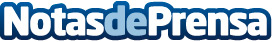 Fiesta Ganga presenta su nueva tienda para decorar fiestas sin salir de casaConseguir todos los productos e implementos para decorar una fiesta ha sido por muchos años un dolor de cabeza. Fiesta Ganga facilita la decoración de las fiesta con su nueva tienda en líneaDatos de contacto:Fiesta GangaNota de prensa publicada en: https://www.notasdeprensa.es/fiesta-ganga-presenta-su-nueva-tienda-para Categorias: Interiorismo Sociedad Entretenimiento E-Commerce Consumo Ocio para niños http://www.notasdeprensa.es